.#40 count intro. Start dancing on lyricsRESTART ON WALL 7 AFTER 8 COUNTSSIDE POINT, STEP, SIDE POINT, STEP, MONTEREY ¼ RIGHTRESTART HERE ON WALL 7SHUFFLE SIDE RIGHT, ROCK, RECOVER, ROCK FORWARD, RECOVER, COASTER STEPSTEP LOCK STEP BRUSH, STEP LOCK SHUFFLE FORWARDROCKING CHAIR, STEP FORWARD PIVOT ½ LEFT, STOMP RIGHT STOMP LEFTSTART OVERHAVE FUN & ENJOY!!Contact: MrEd325@gmail.comHey Delilah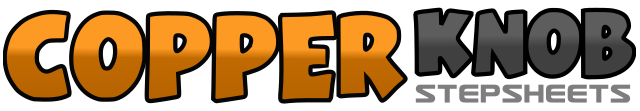 .......Count:32Wall:4Level:High Beginner.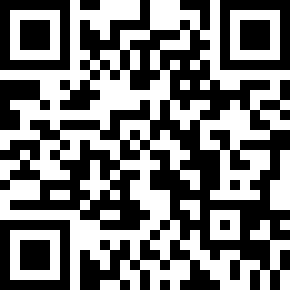 Choreographer:Ed Evangelista (USA) - May 2021Ed Evangelista (USA) - May 2021Ed Evangelista (USA) - May 2021Ed Evangelista (USA) - May 2021Ed Evangelista (USA) - May 2021.Music:Hey Delilah - Blackberry SmokeHey Delilah - Blackberry SmokeHey Delilah - Blackberry SmokeHey Delilah - Blackberry SmokeHey Delilah - Blackberry Smoke........1 2 3 4Point R side right, step on R next to L, point L side left, step on L next to R5 6 7 8Point R side right, turn ¼ right stepping on R, point L side left, step on L next to R1&2 3 4Step R side right, step L next to R, step R side right, rock back on L, recover to R5 6 7&8Rock forward on L, recover to R, step back on L, step R next to L, step forward on L1 2 3 4Step forward on R, step L behind R, step forward on R, brush L5 6 7&8Step forward on L, step R behind L, shuffle LRL (hip bumps LRL optional)1 2 3 4Rock forward on R, recover to L, rock back on R, recover to L5 6 7 8Step forward on R, pivot ½ turn left, stomp R, stomp L